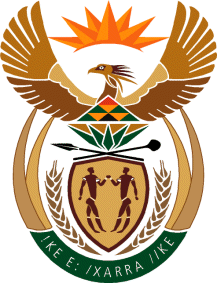 MINISTRYINTERNATIONAL RELATIONS AND COOPERATION 	REPUBLIC OF SOUTH AFRICA	QUESTION FOR written REPLY: NATIONAL ASSEMBLY (NA)DATE OF PUBLICATION: 16 October 2020DATE OF REPLY IN PARLIAMENT 30 October 20192382. Mrs T P Msane (EFF) to ask the Minister of International Relations and Cooperation:In view of the increasing damage being caused by the current insurgency in Mozambique, especially the displacement of its citizens, by what date does she envisage will the Southern African Development Community (SADC) invoke Article 6(1) of the 2003 SADC Mutual Defence Pact, which stipulates that an armed attack against a state party shall be considered a threat to regional peace and security and such an attack shall be met with immediate collective action? NW2957EReply: The Troika of the Southern African Developent Community (SADC) Organ on Politics, Defence and Security Cooperation is seized with the matter of the security situation in the Republic of Mozambique. Currently, there is no envisaged specific date to invoke Article 6(1) of the 2003 SADC Mutual Defence Pact. Collective action will be decided upon in accordance with the Roadmap, which is being awaited from the Republc of Mozambique. Article 7(1) of the same SADC Mutual Defence Pact should be kept in mind, which reads as follows: “State Parties undertake to respect one another’s territorial integrity and sovereignty and, in particular, observe the principle of non-interference in the internal affairs of one another”. Article 7(2) of the 2003 SADC Mutual Defence Pact further states that “no action shall be taken to assist any State Party in terms of this Pact, save at the State Party’s own request or with its consent”.